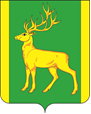 РОССИЙСКАЯ ФЕДЕРАЦИЯИРКУТСКАЯ ОБЛАСТЬАДМИНИСТРАЦИЯ МУНИЦИПАЛЬНОГО ОБРАЗОВАНИЯКУЙТУНСКИЙ РАЙОН   П О С Т А Н О В Л Е Н И Е«06»ноября 2018  г.                             р.п. Куйтун                                          №580-п   О внесении изменений в постановление администрации муниципального образования Куйтунский район от 13.03.2014 г. № 159-п «Об утверждении состава комиссии по рассмотрению ходатайств об установлении мемориальных досок на объектах муниципальной собственности муниципального образования Куйтунский район»В соответствии с федеральным  законом от 06.10.2003 года № 131-ФЗ «Об общих принципах организации местного самоуправления в Российской Федерации»,  руководствуясь постановлением администрации муниципального образования Куйтунский район от 12.03.2014 года № 143-п «Об утверждении Положения «О порядке установления мемориальных досок на объектах муниципальной собственности муниципального образования Куйтунский район», ст. 37, 46 Устава муниципального образования Куйтунский район, администрация муниципального образования Куйтунский районП О С Т А Н О В Л Я Е Т:1. Внести изменения в постановление администрации муниципального образования Куйтунский район от 13.03.2014 г. №159-п «Об утверждении состава комиссии по рассмотрению ходатайств об установлении мемориальных досок на объектах муниципальной собственности муниципального образования Куйтунский район, следующие изменения:1.1. Вывести из состава комиссии: Отчесова Николая Николаевича  Кадоркина Виктора Ивановича.2. Ввести в состав комиссии: заместителя мэра по социальным вопросам администрации муниципального образования Куйтунский район – Гончарова Андрея Александровича (председателем комиссии), начальника отдела архитектуры, строительства администрации муниципального образования Куйтунский район – Путову Ольгу Викторовну (членом комиссии).3. Начальнику организационного отдела администрации муниципального образования Куйтунский район Яковлевой Л.И.- опубликовать настоящее постановление в газете «Отчий край»;- разместить на официальном сайте муниципального образования Куйтунский район.- ознакомить председателя, членов комиссии с настоящим постановлением под подпись. 4. Начальнику архивного отдела администрации муниципального образования Куйтунский район Хужеевой Е.В. внести информационную справку в оригинал постановления администрации муниципального образования Куйтунский район от 13.03.2014 г. №159-п о внесении настоящим постановлением изменений.5. Настоящее постановление вступает в силу со дня его подписания.  Исполняющий обязанности мэра муниципального образования Куйтунский район 								А.А. Непомнящий 